HƯỚNG DẪN THÍ SINH ĐĂNG KÝ THI  THPT QUỐC GIA TRỰC TRUYỀN Thí sinh vào trang web http://thisinh.thitotnghiepthpt.edu.vn/ để đăng nhập . Xuất hiện màn hình sau:1. Đăng nhập bằng cách nhập đầy đủ thông tin yêu cầu.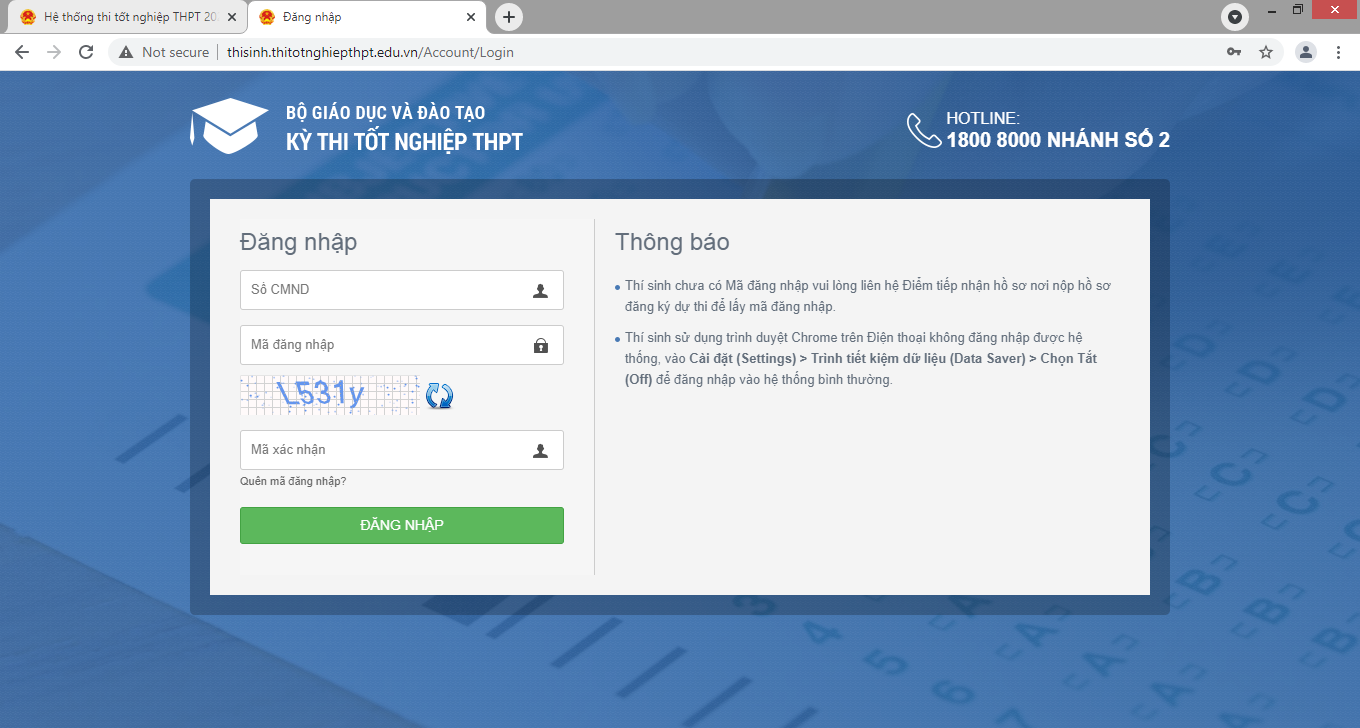 2. Đổi mã đăng nhập. Lưu ý phải nhớ mã đăng nhập cho đến khi nhập học Đại học.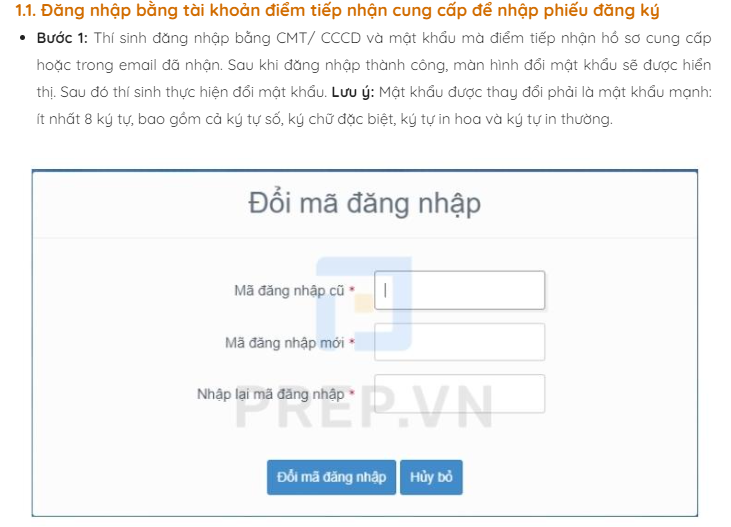 Xuất hiện như hình sau: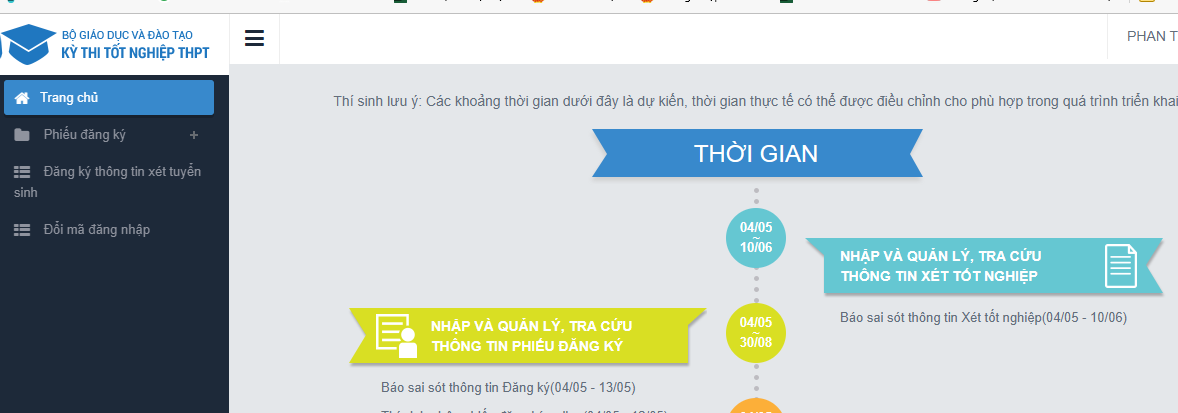 Chọn Phiếu đăng ký=> Phiếu đăng ký chi tiết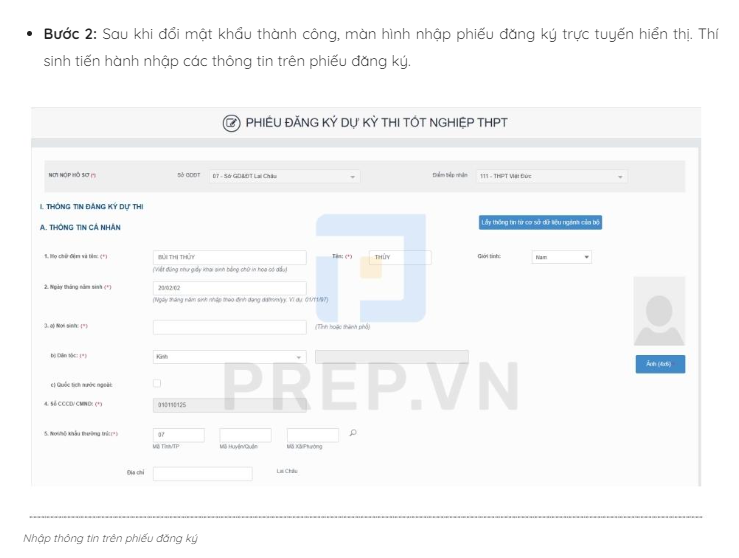 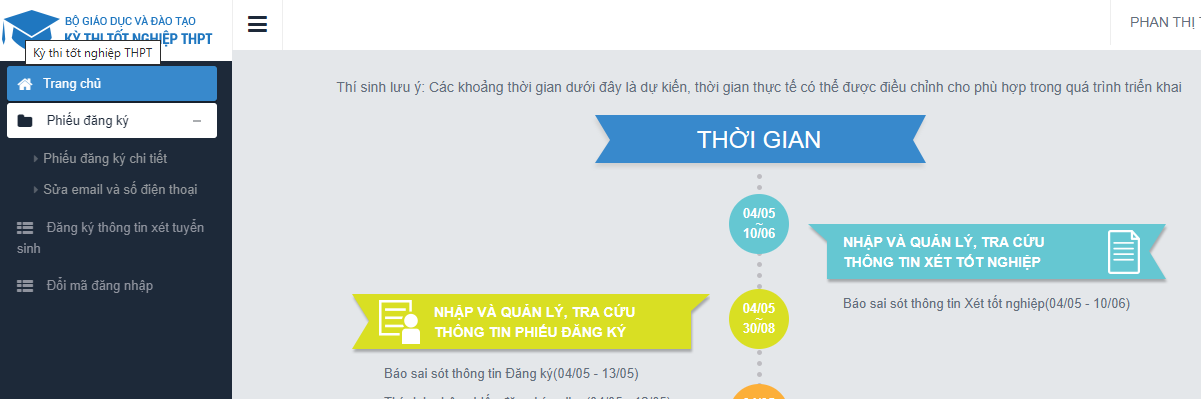 3. Hướng dẫn sửa phiếu đăng ký thi tốt nghiệp THPT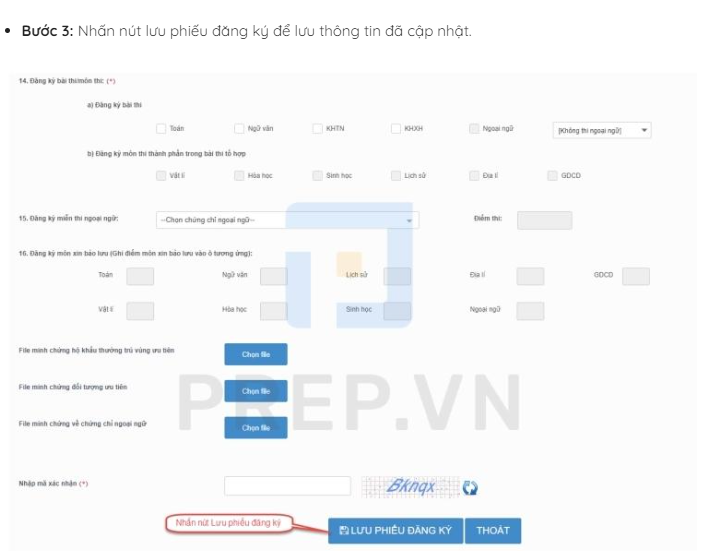 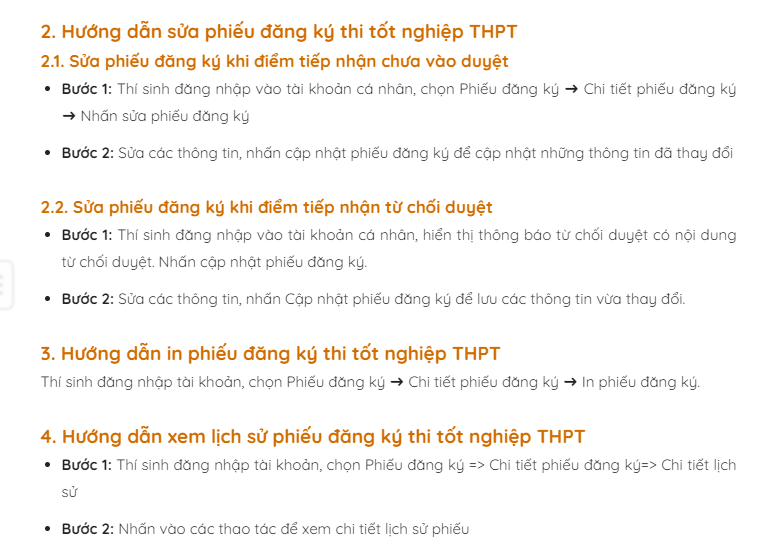 